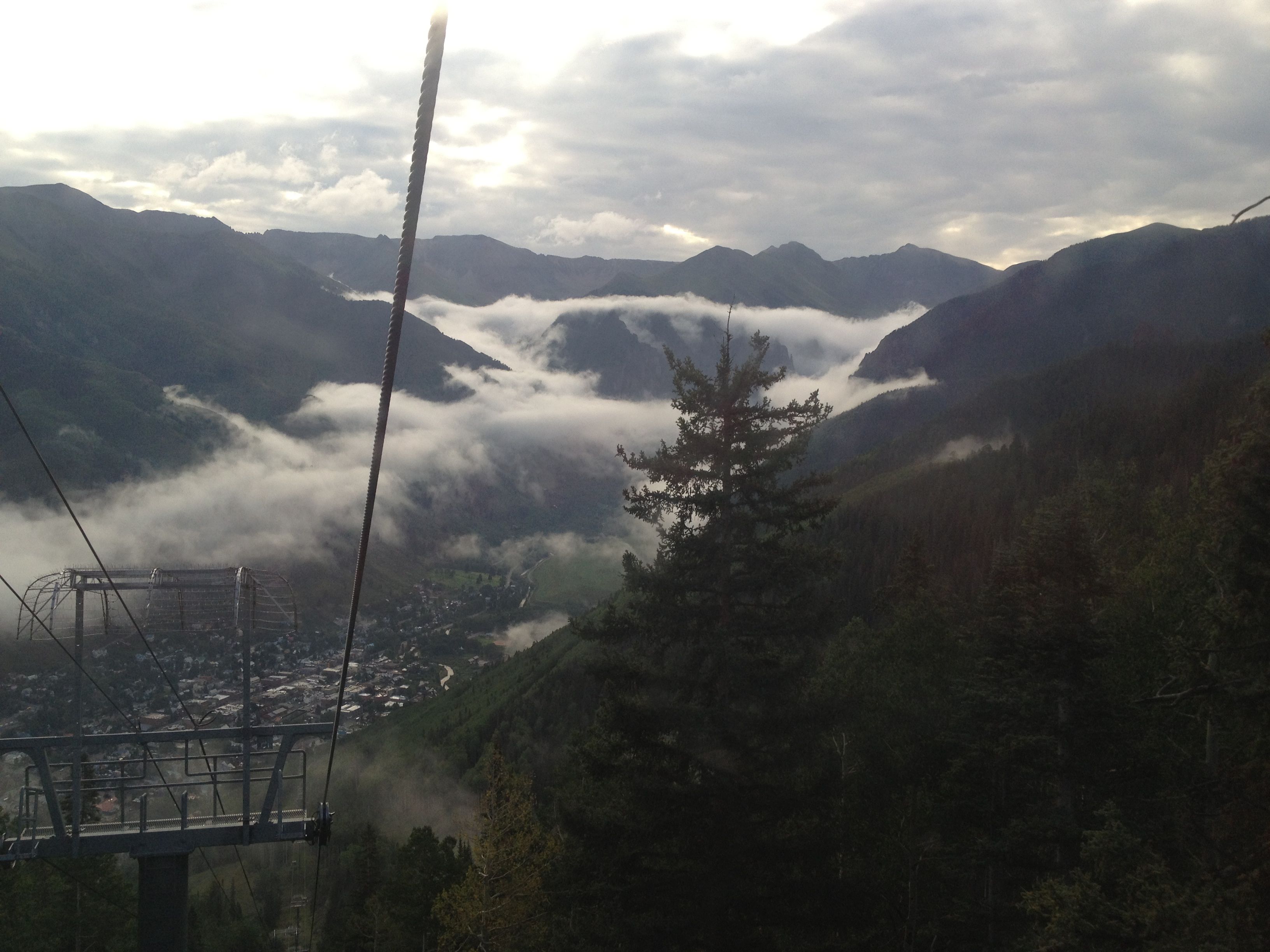 All times are listed in Eastern Standard TimeFaculty time slots include 20 min presentation, 20 min Q&AStudent time slots include 10 min presentation, 10 min Q&ATimeMonday7/27Tuesday7/28Wednesday7/29Thursday7/30Friday7/312:00-2:40Dean TantilloPeng LiuSarah WengryniukSidney Wilkerson-HillCroix Laconsay (Tantillo),Student2:40-3:00StudentSatam, Nishikant(O’Doherty)Xiaotian Qi(Liu)StudentEric Deihl(Brummond)3:00-3:20BreakBreakBreakBreakBreak3:20-4:00 Joseph BadilloMatt McIntoshGeorge O’DohertyKay BrummondDan Dempe (Brummond),Student4:00-4:20Ilia Kevlishvili(Liu)Joe Burchick(Brummond) Amy Merrill (Tantillo)Binh Mai (Liu)Joe Winkelbauer(Brummond)4:20-4:30Closing RemarksClosing RemarksClosing RemarksClosing RemarksClosing Remarks